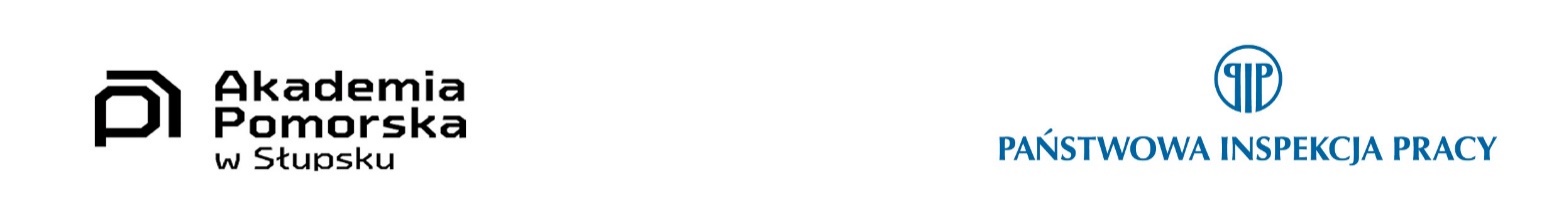 III OGÓLNOPOLSKA KONFERENCJA NAUKOWA „Zarządzanie i bezpieczeństwo w turbulentnym otoczeniu – wyzwania czasu kryzysów” 
w dniu 23 listopada 2022 r. w formie  hybrydowej FORMULARZ ZGŁOSZENIA UCZESTNICTWA W  KONFERENCJI IMIĘ I NAZWISKO UCZESTNIKA/ AFILIACJA …………………………………………………………………………………………………………………………………………………………………………..Kontakt: E- MAIL, TELEFON: …………………………………………………………………………………………………………………………..Wariant uczestnictwa: (właściwe podkreślić):  A/ Z PUBLIKACJĄ w postaci rozdziału w monografii pokonferencyjnej (20 pkt) - koszt 700 zł  B/ Z PUBLIKACJĄ w postaci artykułu w czasopiśmie (40 lub 70 pkt) – cena może przekroczyć 700 zł (przed skierowaniem artykułu do recenzji w czasopiśmie organizatorzy konferencji skontaktują się z autorem w celu ustalenia tytułu czasopisma i kosztu publikacji)C / WYSTĄPIENIE BEZ PUBLIKACJI – bezpłatnieTytuł referatu:………………………………………………………………………………………………………………………………….. Abstrakt wystąpienia: (500 wyrazów, słowa kluczowe): …………………………………………………………………………………………………………………………………………………………………………………………………………………………………………………………………………………………………………………………………………………………………………………………………………………………………………………………………………………………………………………………………………………………………………………………………………………………………………………………………………………………………………………………………………………………………………………………………………………………………………………………………………………………………………………………………………………………………………………………………………………………………………………………………………………………………………………………………………………………………………………………………………………………………………………………………………………………………………………………………………………………………………     Słowa kluczowe: …………………………………………………………………………………………………………………………………………Opłatę konferencyjną należy wnieść na nr rachunku bankowego: 02 1240 3770 1111 0000 4068 0617                                           W tytule wpłaty wpisać:  249-572 Konferencja Zarządzanie, Imię i Nazwisko Faktura VAT(właściwe podkreślić): TAK**                 NIE  ** Dane do Faktury VAT: ………………………………………………………………………………………………………………………………………………………………………………………………………………………………………………………………………………………………………………………………………………….Ważne  terminy:    - do 05. 10. 2022  -zgłoszenie abstraktu publikacji na mail kontaktowy:  konferencjazarzadzanie@apsl.edu.pl - do 21. 10. 2022 - informacja o akceptacji abstraktu- do 14. 12. 2022 – przesłanie artykułu do publikacji  Adres konferencji:  Instytut Bezpieczeństwa i Zarządzania, Akademia Pomorska, Słupsk, ul. Kozietulskiego 6-7.Strona internetowa: https://biz.apsl.edu.pl/instytut-bezpieczenstwa-i-zarzadzania/nauka-i-rozwoj/konferencje-naukowe